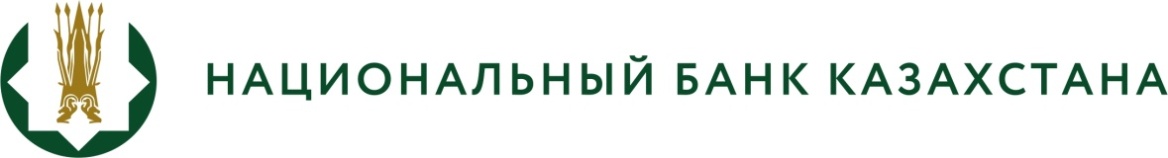 БАСПАСӨЗ-РЕЛИЗІ«Банктердің металл шоттарды ашу, жүргізу және жабу қағидаларын бекіту туралы» Қазақстан Республикасы Ұлттық Банкі Басқармасының 2013 жылғы 27 тамыздағы № 223 қаулысына өзгерістер енгізу туралы» Қазақстан Республикасы Ұлттық Банкі Басқармасының қаулысы жобасын әзірленгені туралы 2021 жылғы 10 қараша                                                                              Нұр-Сұлтан қаласыҚазақстанның Ұлттық Банкі «Банктердің металл шоттарды ашу, жүргізу және жабу қағидаларын бекіту туралы» Қазақстан Республикасы Ұлттық Банкі Басқармасының 2013 жылғы 27 тамыздағы № 223 қаулысына өзгерістер енгізу туралы» Қазақстан Республикасы Ұлттық Банкі Басқармасының қаулысы жобасын (бұдан әрі – Қаулының жобасы) әзірленгені туралы хабарлайды.Қаулының жобасы «Қазақстан Республикасының Ұлттық Банкі туралы» Қазақстан Республикасы Заңының 15-бабының екінші бөлігінің 62) тармақшасына сәйкес Ұлттық Банк Басқармасының банктердің, Қазақстан Республикасының резидент емес банктерінің филиалдарының металл шоттарын ашу, жүргізу және жабу қағидаларын бекітуін жүзеге асыру мақсатында әзірленді. Осылайша, Қаулының жобасы Қазақстан Республикасының резидент емес банктерінің филиалдары үшін Қазақстан Республикасының резидент-банктеріне қатысты қолданылатын баламалы шарттарды белгілеуді көздейді.Қаулы жобасының толық мәтінімен ашық нормативтік құқықтық актілердің ресми интернет-порталында https://legalacts.egov.kz/npa/view?id=12886484 сілтеме бойныша танысуға болады.Толығырақ ақпаратты БАҚ өкілдері мына телефон бойынша білуіне болады:+7 (7172) 775 205e-mail: press@nationalbank.kzwww.nationalbank.kz